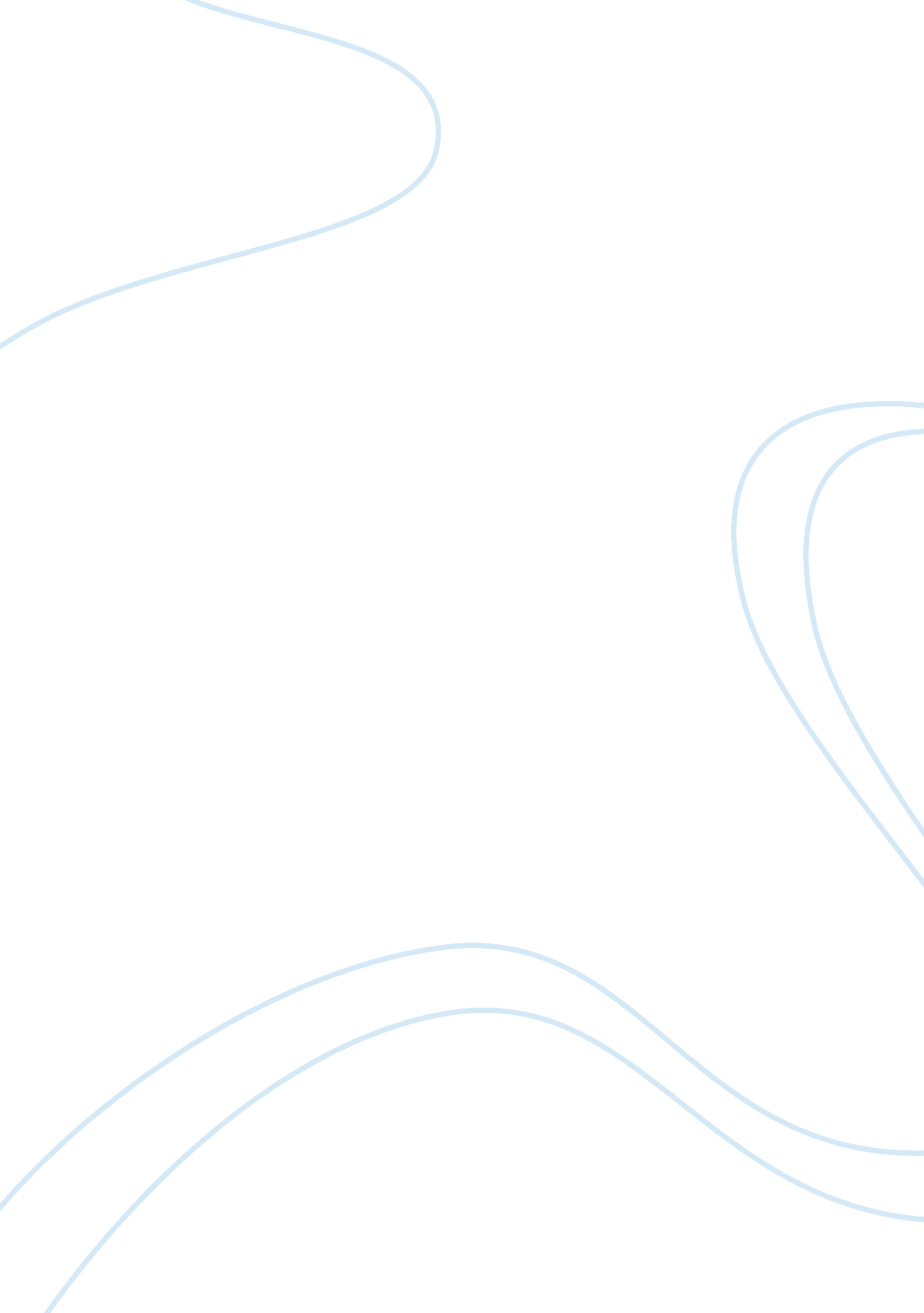 The right reform: first things first essay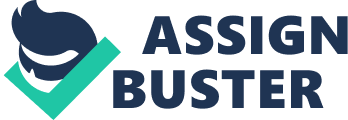 Contents Bibliography The Right Reform: First Things First Today pupils in the United States largely encounter merely one type of learning technique, a traditional manner overproduction with blackboard talks and unenthusiastic instructors ; a schoolroom construction which forces pupils to move like the receptacles Freire described in his work, “ Teaching method of the Oppressed. ” Paulo Freire argues that excessively frequently education involves what he termed? banking ‘ the pedagogue devising? sedimentations ‘ in the students. Children do non show or believe for themselves any longer. Presently American pupils map as lavatories for a instructor ‘ s input. Manners of teaching method have changed over the past 20 old ages. No longer are pupils inactive scholars, regurgitating information from blackboard talks derived from out of day of the month text editions ( Fullan, 4 ) . Today ‘ s pedagogues understand that to bring forth an instruction beneficial for life the United States must educate its kids with an array of techniques mirroring life ‘ s developmental phases. One inaugural driving public instruction reform in America is the thought that schools will better when instructors learn how to turn to the single demands of each kid ( Fullan, 6 ) . First Things First ( FTF ) , a reform theoretical account developed in 1996 by the Institute for Research and Reform in Education ( IRRE ) , comes near to turn toing the demands of single pupils through good educational patterns supported by decennaries of educational research ( IRRE website. ) The attack American schools have taken to reform has changed drastically. Reform programs in the 1980 ‘ s were characterized by attempts to place and? remedy ‘ kids and striplings who were neglecting to boom by making narrow plans designed to turn to specific jobs. The reform political orientation was based on a micro degree. Childs who were debatable, or those labeled? at-risk ‘ , were placed in plans to cut down negative school characteristics like dropping out, drug usage, and adolescent gestation ( Fullan, 8 ) . While some plans were designed to increase pupil ‘ s occupation skills no important addition in better results for young person was achieved. James P. Connell, laminitis of FTF, illustrates how the “ safety cyberspace ” attack to school policy gave manner a “ young person development ” attack in the late 1990 ‘ s. The latter attack is based on research of proved methods of teaching method ( Connell, 94 ) . Policy shapers, private funders, and community leaders have become more knowing about the function the societal environment dramas in young person development. As those in power places gain broader positions of what goes into educating America ‘ s young person the focal point is switching off from repairing persons who fail, to repairing the systems and establishments responsible for those persons. This thought of answerability is antipodean to the traditional American attack and is representative of a Nipponese direction manner. The Nipponese believe it is better to “ Fix the job, non the incrimination ( Rowley, 8 ) . ” Any failure is the consequence of the procedure non the individual. Everyone makes errors and there are a batch of errors that can be made. Nipponese concern has thrived because of the beliefs that if you fix the process/system so that the error can non be made once more, you will hold succeeded in repairing all the people. It was n’t until the late ninetiess that reformists began to acknowledge the demand to alter systems at both the school degree and at the territory and province degrees. The Annenberg Institute for School Reform was charged with convening a national taskforce to analyze the inquiry of how to redesign territories so that a big figure of high-performing schools could boom. The taskforce was designed with the hope that it would be able to nail cardinal sorts of supports and services that territories provide to schools and how those supports need to be rethought in visible radiation of President Bush ‘ s push for standards-based answerability. It was within this context that the FTF enterprise was adopted in Kansas City in 1996 ( Annenberg, 10 ) . The IRRE looked at research on the different characteristics of a whole-school reform, organisational alteration, and research on young person development and created its ain program for originating and back uping alteration through district-wide restructuring and realignment of resources, FTF. FTF is a comprehensive school reform characterized by rules of developmental psychological science that address the demand for worlds to experience competent, independent, and related, and the premiss that meeting such demands in societal contexts promotes positive development ( Moles, 2 ) . FTF aims to repair jobs in American schools on a macro degree, by altering school construction, pedagogical patterns, teacher answerability, and administration to make environments in which pupils and grownups are engaged in active acquisition ( Gambone, 3 ) . Successful school reform in the FTF theoretical account depends on three general conditions: strong, long-standing, and reciprocally accountable relationships among school staff, pupils, and households ; effectual instructional patterns that engage pupils in “ strict and meaningful academic content ; ” and alliance of resources like clip, money, people, and installations in order to back up the first two conditions ( Connell, 45 ) . The FTF theory of alteration is a model that proposes a set of early, intermediate and long-run alterations needed to bring forth system-wide, important betterment in pupil results ( IRRE website ) . Get downing with the longer-term results desired for young person, the theoretical account works rearward to the developmental mileposts in instruction needed to accomplish these results, outlines the supports and experiences required to accomplish these mileposts, describes the school-building restructuring necessary to guarantee these supports are in topographic point for both pupils and grownups, and outlines the district-level activities required to make the conditions and capacity for system-wide alteration. By get downing at the terminal and working backwards FTF mirrors the strategic planning patterns in topographic point by major universities and concerns all over the universe, like consensus edifice, vision, and appraisal of ends ( Connell, 95 ) . What are the long-run ends for young person? The FTF model starts with this inquiry. Long term results like decent occupations, good relationships, and the ability to lend to the community in positive ways are the policy ends that the IRRE identify as the most of import long term ends for educating kids in America. These decisions call for positive results in the early school-aged old ages. With that in head the 2nd inquiry in the arrested development theoretical account is produced ; what educational results lead to these long-run ends? “ Children must get the hang the ability to be productive in order to accomplish subsequently success in life ( FTF, 4 ) . ” During the school old ages there are two critical factors that most experts agree predict grownup results: how good pupils do in school academically and how committed they are to their instruction ( Kemple, 10 ) . Achievement and attending hence become the focal point of educational systems undergoing alteration because of their association with success subsequently in life. As the foundation is laid from the top down another critical inquiry emerges ; what supports and chances improve educational results? Harmonizing to FTF, important alterations in the instruction environment are required in order to better pupil public presentation and committedness. Specifically, “ ? alterations must happen in the mundane lives of pupils in their schoolrooms and schools ( Connell, 96 ) . ” Students should see better interpersonal and instructional supports, which in bend lead to more positive beliefs and greater battle in school. For these pupil alterations to happen, schools and territories need at the same time to increase supports and chances for the grownups in schools, which lead to more positive beliefs and greater battle on the portion of these grownups ( Connell, 98 ) . The last inquiry in the arrested development theoretical account trades with both the execution and appraisal of FTF. The last inquiry is merely, how? How should schools alter in order to increase supports and chances? FTF identifies seven alterations referred to as FTF ‘ s “ seven critical characteristics of school-site reform, ” that provide the parametric quantities for alteration activities to better support young person and grownups ( Ashby, 10 ) . The list encompasses four alterations for young persons and three for grownups that represent the intermediate results that, if achieved, signal advancement towards bettering educational supports and chances and, finally, toward accomplishing the desired long-run ends for American pupils. The first end of the FTF theoretical account is to bring forth what the IRRE calls “ continuity of attention, ” for kids. This is achieved by organizing little learning communities ( SLCs ) that keep the same group of professionals, pupils, and households together for extended periods throughout the school twenty-four hours and across multiple old ages. This thought presents a dashing undertaking for decision makers. Implementing this critical characteristic requires determinations about how to reconstitute the school. In order for this to work planning has to widen beyond the traditional annual timeframe and class-scheduling political orientations must exceed the authoritative 48 minute block scheduling method ( Rowley 19 ) . Planners sing the FTF theoretical account must besides see the end of take downing pupil to adult ratios to no more than fifteen to one in nucleus academic topics like reading and math. In an epoch of jammed schoolrooms this end can do more jobs in footings of execution than any of the others. The execution of this critical characteristic requires some flexibleness in programming and the possible redistribution of professional staff. One school in Kansas City would draw out revolving groups of pupils to go to elected classs while the staying topics would take part in reading or math direction. This illustration illustrates an “ outside the box ” attack to scheduling as an effectual solution to run into this critical end ( Ashby, 11 ) . The 3rd critical end for FTF is the establishment high, clear, and just criterions for faculty members and behavior. The academic criterions specify what all pupils will cognize and be able to make within and across cardinal content countries by the clip they leave high school and at points along the manner in their school calling. The behavior criterions specify how grownups and pupils should act. The behavior criterions are agreed to by all who are affected and reinforced by grownups in the school who model positive societal behaviours. The execution of this end is all about alliance. Administrators within the school must aline course of study so that it is on par with national, territory, and province degrees ; so that pupils can be successful in appraisal at all three degrees. Administrators must besides make a behavior protocol for placing staff and pupil agreed-upon criterions of behaviour for all people within the edifice every bit good as developing a system of wagess and effects ( Connell, 97 ) . By supplying enriched and diverse chances for acquisition, FTF ‘ s 4th end, pupils benefit in three distinguishable ways. First, when kids are actively engaged through different teaching methods like concerted acquisition, instruction is more reliable and real-world based doing pupils more enthusiastic about their function in the procedure. Second, by using appraisal schemes linked to different manners of learning pupils are pushed because they feel accountable for their public presentation. Last, by making single and corporate inducements for pupil accomplishment, every bit good as leading chances in academic and non-academic countries, pupils are recognized for their accomplishments and are empowered by this acknowledgment ( FTF, 5 ) . The last three ends defined within the FTF model speak specifically to grownups in the reform procedure and involve alterations in administration and answerability. When all components in the planning procedure portion a incorporate vision the procedure is more likely to win. “ In most cases people resist the call to reform, non so much because they fear alteration, but because they bristle at holding the will of others imposed on them? ( Guskin 5 ) . ” Most bookmans who examine educational administration constructions identify the module within a school as its primary plus. Therefore it is of import that administration constructions within schools provide for the module voice to be heard. One of FTF ‘ s ends is to “ fit, empower, and expect, ” all staff to better direction by making a shared vision and outlook of high-quality instruction and acquisition in all schoolrooms ; back uping SLCs execution of research-based instruction and larning techniques to carry through that vision ; and prosecuting all staff in ongoing survey to better curricular and instructional attacks ( FTF, 6 ) . Implementing this critical characteristic involves make up one’s minding the degree at which determinations about instructional pattern and professional development should be made within SLCs, grade degree commissions, and so on. Continuing with the thought of communal buy-in FTF ‘ s following end seeks to guarantee corporate duty by supplying corporate inducements and effects for SLCs every bit good as school and territory staffs based on betterments in pupil public presentation ( FTF, 8 ) . The last end defined in the seven critical facets calls for flexibleness. Schools must, “ ? let for flexible allotment of available resources by squads and schools, based on instructional and interpersonal demands of pupils ( Connell, 101 ) . ” Resources in this context include people, topographic points, money, infinite ( installations ) . To back up the execution of the critical characteristics and ends listed supra, FTF uses three schemes ; little acquisition communities, the household advocator system, and the thought of continuously bettering direction. SLCs are besides known as “ schools-within-a school, ” “ houses ” or “ households. ” Each SLC has its ain group of instructors and pupils, and sometimes its ain physical infinite within the school, administration system and budget. Multi-age schoolrooms are created by uniting pupils from different class degrees in one category regardless of age ( Moles, 4 ) . The household advocator system is built upon the research that says that positive relationships between pupils, instructors, and parents will ensue in increased pupil accomplishment. The Family Advocate System brings households into the SLCs and efforts to bridge the spread between school and place. The system supports regular chances for parental engagement through their household advocator, a instructor, decision maker, or other staff member who is responsible for run intoing on a regular basis with pupils and their parents and clearly jointing common ends so that all the members who contribute to a pupils larning are on the same page ( IRRE website ) . Its interior decorators do non see the FTF model a “ plan ” with a fixed set of stuffs and preparation processs. Alternatively, it is intended to let schools to work through a structured procedure for make up one’s minding how these seven alterations are traveling to be implemented in their site. The pick of specific activities aiming the seven critical characteristics is left to each school ( Ashby, 13 ) . Decisions and Commentary A survey completed in 2003 analyzing FTF ‘ s execution in the Kansas City School District showed enormous additions in pupil accomplishment. The reform enterprise was implemented in 40 three schools throughout a territory embracing twenty 1000 pupils. The differences in pupils who scored proficient in math and reading doubled in some instances and the district-wide paces in this are blew off province tendencies from the same twelvemonth. Dropout rates were falling in high schools while attending reached about 90 per centum in the territory ( Gambone, 13-14 ) . The success narratives for FTF are abundant. The debated stuff, nevertheless, is scarce. How can you reason something built from proved methods of instruction and acquisition? The current tendency in American instruction is that smaller is better. The belief that pupils in private schools benefit from more individualised attending because of smaller category size has spilled over to the thoughts behind reforming public schools. Oliver C Moles, Jr. illustrates three failings of SLCs in a study prepared for the National Clearinghouse for Comprehensive School Reform ; the possibility of tracking, jobs with multi-age groups, and academic asperity. Tracking in SLCs becomes a serious possibility as better pupils may be attracted to certain facets of SLCs ( Moles, 2 ) . One defect found in the scrutiny of the Kansas City execution was parents who would seek to take their kids from plans where they were being taught with poorer pupils ( Ashby 13 ) . This is a challenge for decision makers who must do SLCs appealing to all. Students of varied larning abilities mixed together consequences in different pupils making aims at different times, a procedure that necessarily leads to tracking harmonizing to Moles. In the FTF theoretical account SLCs are comprised of pupils who span across class degrees and brace older pupils with younger 1s as wise mans and managers. Moles points out how the challenges of learning pupils on a broad scope of degrees can have on down instructors ( 5 ) . Harmonizing to him the instructor readying and enfranchisement in this state are missing particularly among in-between school instructors, and inquiring sub-par instructors to implement and prolong a complex manner such as this is an acclivitous ascent. How can educators keep academic asperity in a system where pupils learn at different gaits? This is the 3rd job as identified by Moles ( 7 ) . In the survey that examined Kansas City School Districts ‘ acceptance of FTF a job with execution was evident. Even though instructors were excited about the reform and the ideals behind it their work load more than doubled. Teachers who once “ flew under the radio detection and ranging, ” were now held accountable as household advocators and leaders of SLCs ( Gambone, 14 ) . It is of import in any reform procedure to construct early triumphs so that enthusiasm does n’t drop off ( Rowley, 2 ) . The Kansas City School District about lost its impulse between the first and 2nd old ages of execution, before school staff could see the fruits of their labour ( Gambone, 14 ) . Despite these failings there is overpowering grounds that supports the promise of SLCs. When SLCs are used school clime, safety, and pupil attending improve followed by additions in pupil accomplishment ( Moles, 6 ) . The more personal acquisition environments that SLCs create are cardinal to bettering pupil results. For me FTF is a assortment of the best patterns every other reform has to offer cooked into one reform that holds module, pupils, and parents accountable. I attended a private Quaker school my full life taking to eighth class and in many ways my school was a little acquisition community. I was stuck with the same 10 schoolmates, give or take a new face here or at that place, for nine old ages. The procedure better prepared me for my public high school experience than some of my schoolmates who had been publically educated since kindergarten. I built better relationships with instructors and decision makers and was more personally motivated than some of my opposite numbers. I see a batch of what I experienced in the model of FTF. First Things First is the best reform there is. I ca n’t challenge it because everything I have learned through my chase of instruction has led me to believe that the patterns and methods preached throughout this reform are the right 1s. If schools around the state adopted the ideals of FTF no longer would pupils be objects, they would go topics in their ain acquisition. Bibliography Ashby, Nicole. First Things First: Relationships Help Reforms Come into Focus at a Kansas City High School. 21, Apr. , 2005. Bryk, Anthony S. and Schneider, Barbara. Trust in Schools: A Core Resource for School Reform. Educational Leadership. New York, NY: Russel Sage Foundation, 2002. Connell, J. P. , & A ; Klem, A. M. ( 2000 ) . You Can Get There from Here: Using a Theory of Change Approach to Plan Urban Education Reform. Journal of Educational and Psychological Consulting, 11 ( 1 ) , 93-120. Fullan, Michael. Leading in a Culture of Change. San Francisco, CA: Jossey-Bass, 2001. Gambone, M. A. , Klem, A. M. , Moore, W. P. , & A ; Summers, J. A. ( 2001 ) . First Things First: Making the conditions and capacity for community-wide reform in an urban school territory. Kansas City, KS: Gambone & A ; Associates. Guskin, A. E. “ Confronting the Future: The Change Process in Restructuring Universities. ” Change. July/August 1996, 1-15. 1 Feb. 2005. Institute for Research and Reform in Education Website. 2004. 4 April 2005. Institute for Research and Reform in Education Website. First Things First. 7 Apr. , 2005. Kemple, J. ( 2001 ) . Impacts on pupils ‘ initial passages to post-secondary instruction and employment. New York: Manpower Demonstration Research Corporation. 19 Apr. , 2005 Gram molecules, Oliver C. Small Learning Communities: Execution and Student Outcomes. National Clearinghouse for Comprehensive School Reform. 7 Apr. , 2005. Rowley, D. J. , Lujan, H. D. , & A ; Dolence, M. G. Strategic Change in Colleges and Unviversities. San Francisco, CA: Jossey-Bass Publishers, 1997. The Annenberg Institute. A District Leader ‘ s Guide to Relationships that Support Systemic Change, ( pp. 1-18 ) . 20, Apr. , 2005. 